PAINISEURAN / -JAOSTON SEURATOIMINTALOMAKE 2021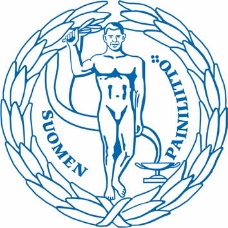         1. Täytä, tallenna ja lähetä lomake 31.1.2021 mennessä: info@painiliitto.net	
        2. tai tulosta ja lähetä postitse: Suomen Painiliitto, Valimotie 10, 00380 Helsinki
Seura		
Lyhenne	 		                   Perustamisvuosi 	
Nettisivut / Facebook	
Sähköposti 		

Saako yhdyshenkilön tiedot ilmoittaa Painiliiton nettisivuilla?         Kyllä     Ei YHDYSHENKILÖ (osoitetiedot tarvitaan mm. postituksia varten)
Nimi		
Osoite 		Puhelin		    Sähköposti		Puheenjohtaja	
Rahastonhoitaja (jos eri kuin yhdyshenkilö. Tiedot tarvitaan laskujen lähettämistä varten.)
Nimi		
Osoite 		Sähköposti		Verkkolaskuosoite (jos on)	Päävalmentaja	Muut valmentajat	1.  	2.   / Ohjaajat	3.  	4.   	5.  	6.   	7.     	8.   	9.  	10. Seuran harjoituspaikka ja -ajat:  PAINISEURAN / -JAOSTON TOIMINTA v. 2020(Nämä luvut ovat Painiliitolle tärkeitä Opetusministeriön anomuksia / selvityksiä varten)

HUOM! Jos ei ole tarkkoja lukuja, niin arviokin riittää. Painiseuran / -jaoston toimintaan osallistuvat				Miehet		NaisetAloittelijat / Nassikat / Nallepainijat					Alle 17-vuotiaat						Alle 20-vuotiaat					Aikuiset						Veteraanit / kuntopainijat					Valmentajat / ohjaajat					Johtokunta						Vanhemmat / talkooporukka / kannatusjäsenet				Onko seuralla soveltavaa harrastustoimintaa
(mm. liikuntarajoitteet, näkövamma)?        	   	Kyllä  	                        	Ei  Onko soveltavia harrastajia mukana tavallisissa ryhmissä? 	   	Kyllä                   	Ei                             
Jos on, niin lukumäärä?				Valmennustoiminta - Onko muuttunut, ja jos on niin miten?
Kilpailutoiminta (järjestettyjen kilpailujen lukumäärä)		
Kansainväliset kilpailut		Kansalliset kilpailut	Alue- ja seuraottelut		Jäsentenväliset		Seuran kansallisen tai kansainvälisen tuomarilisenssin omaavat henkilöt 
(seura saa jokaisesta lisenssin maksaneesta tuomarista yhden toimintapisteen): 
Seuran ottelujärjestäjälisenssin omaavat henkilöt (seura saa jokaisesta lisenssin maksaneesta ottelujärjestäjästä yhden toimintapisteen): 
Koulutustoiminta Mihin (esim. tuomari-, ottelujärjestäjä-, valmentajakoulutus), minkä tasoiseen
ja kuka seurastanne on osallistunut koulutuksiin?
Muu toiminta Mitä muuta urheilutoimintaa seura järjesti vuonna 2020(esim. nallepainia, kuntopainia, painiesittelyjä kouluissa / päiväkodeissa, leirejä)?
